THE ABILITY OF THE FIRST YEAR STUDENTSIN WRITING REPORT TEXTSKRIPSIBY :MUSTIKA DEWINPM : 151244021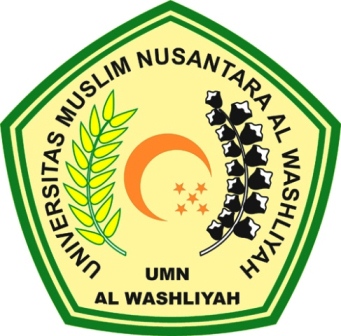 FAKULTAS KEGURUAN DAN ILMU PENDIDIKANUNIVERSITAS MUSLIM NUSANTARA ALWASHLIYAHMEDAN2019THE ABILITY OF THE FIRST YEAR STUDENTSIN WRITING REPORT TEXTSubmitted to the Faculty of Teacher Training and Educations Science University of MuslimNusantara Al Washliyah in Partial Fulfillment of the Requirements for English Language Education Study ProgramBYMUSTIKA DEWINPM : 151244021FAKULTAS KEGURUAN DAN ILMU PENDIDIKANUNIVERSITAS MUSLIM NUSANTARA ALWASHLIYAHMEDAN2019